天津市贝特瑞新能源科技有限公司公司简介：     天津市贝特瑞新能源科技有限公司成立于二零一零年十二月九日，注册资金2.3亿元，是中国宝安集团旗下，深圳市贝特瑞新能源材料股份有限公司全资子公司。 公司坐落于天津市宝坻区九园工业园区，是一家集生产、研发、销售锂离子电池负材料为一体的高新技术企业。公司的主要产品有人造石墨系列产品、中间相炭微球系列产品。    公司共申请专利32项，授权20项，其中授权发明专利3项；2011年获评天津市科技型中小企业，2012年共同承担国家汽车创新工程专项项目，与力神公司共同承担国家863项目，并得到了国家重点产业振兴项目的支持；2013年被确定为天津市科技型小巨人重点培育企业，同年获批筹建天津市锂电池负极材料企业重点实验室；2014年，被认定为国家高新技术企业，并作为主承担单位承担国家863计划项目，同年 “催化改性方法生产人造石墨技术”被认定为天津市中小企业“专精特新”产品（技术）；2015年，公司被认定为“天津市科技小巨人企业”，并入选“千企万人”计划，公司内部研发机构被认定为“天津市锂电池负极材料企业重点实验室”，同年，通过自主创新和工艺改进，开发的一款高性能锂电池负极材料被认定为“天津市杀手锏产品”。公司坚持以客户为中心，以市场为导向，并基于客户价值进行持续创新，以“高品质、差异化、增值服务”作为贝特瑞的价值定位。岗位需求：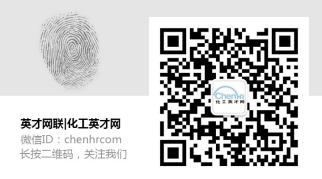 岗位名称人数岗位职责任职资格薪酬待遇研发工程师
（硕士）6人1、项目开发（锂电池正负极材料的新产品和新技术）；
2、论文和专利的撰写；
3、设计实验方案并监督执行，定期上报实验进展和结果；
4、协助制定并执行试验场地和设备、研发管理制度。1、性别不限、年龄25-45岁；
2、化学化工、材料学相关专业，硕士；专业相关内容为碳素、沥青类产品及课题或者锂离子电池材料方向7000-10000元。信息资源工程师10人1. 负责专利的规划、申请、维护与管理。
2. 产品研发信息的搜集。
3. 专利文献、论文的撰写。1. 女性，有一定文字组织能力.                    2. 研究生以上学历，专业方向必须为锂电负极材料开发或沥青等焦炭材料研发方向。7000-10000元。
公司福利：五险一金；市内班车；免费食宿；带薪年假；法定节假日；朝九晚五；季度劳保；年度旅游；年度体检；节日福利；年底双薪（根据业绩发放）。
公司福利：五险一金；市内班车；免费食宿；带薪年假；法定节假日；朝九晚五；季度劳保；年度旅游；年度体检；节日福利；年底双薪（根据业绩发放）。
公司福利：五险一金；市内班车；免费食宿；带薪年假；法定节假日；朝九晚五；季度劳保；年度旅游；年度体检；节日福利；年底双薪（根据业绩发放）。
公司福利：五险一金；市内班车；免费食宿；带薪年假；法定节假日；朝九晚五；季度劳保；年度旅游；年度体检；节日福利；年底双薪（根据业绩发放）。
公司福利：五险一金；市内班车；免费食宿；带薪年假；法定节假日；朝九晚五；季度劳保；年度旅游；年度体检；节日福利；年底双薪（根据业绩发放）。联 系 电 话：15342075552(同微信号）    联系人：李先生
简历投递邮箱：lixiao@btrchina.com（建议直接发微信）
贝特瑞地址：天津市宝坻区九园工业园九号路  联 系 电 话：15342075552(同微信号）    联系人：李先生
简历投递邮箱：lixiao@btrchina.com（建议直接发微信）
贝特瑞地址：天津市宝坻区九园工业园九号路  联 系 电 话：15342075552(同微信号）    联系人：李先生
简历投递邮箱：lixiao@btrchina.com（建议直接发微信）
贝特瑞地址：天津市宝坻区九园工业园九号路  联 系 电 话：15342075552(同微信号）    联系人：李先生
简历投递邮箱：lixiao@btrchina.com（建议直接发微信）
贝特瑞地址：天津市宝坻区九园工业园九号路  联 系 电 话：15342075552(同微信号）    联系人：李先生
简历投递邮箱：lixiao@btrchina.com（建议直接发微信）
贝特瑞地址：天津市宝坻区九园工业园九号路  联 系 电 话：15342075552(同微信号）    联系人：李先生
简历投递邮箱：lixiao@btrchina.com（建议直接发微信）
贝特瑞地址：天津市宝坻区九园工业园九号路  联 系 电 话：15342075552(同微信号）    联系人：李先生
简历投递邮箱：lixiao@btrchina.com（建议直接发微信）
贝特瑞地址：天津市宝坻区九园工业园九号路  联 系 电 话：15342075552(同微信号）    联系人：李先生
简历投递邮箱：lixiao@btrchina.com（建议直接发微信）
贝特瑞地址：天津市宝坻区九园工业园九号路  联 系 电 话：15342075552(同微信号）    联系人：李先生
简历投递邮箱：lixiao@btrchina.com（建议直接发微信）
贝特瑞地址：天津市宝坻区九园工业园九号路  联 系 电 话：15342075552(同微信号）    联系人：李先生
简历投递邮箱：lixiao@btrchina.com（建议直接发微信）
贝特瑞地址：天津市宝坻区九园工业园九号路  天津市内班车路线： 凌宾路地铁5号线7：10——王顶堤立交下7：20——中北镇外环线口7：30——曹庄地铁站外环线口7：35——刘园地铁站7：45——双街7：55天津市内班车路线： 凌宾路地铁5号线7：10——王顶堤立交下7：20——中北镇外环线口7：30——曹庄地铁站外环线口7：35——刘园地铁站7：45——双街7：55天津市内班车路线： 凌宾路地铁5号线7：10——王顶堤立交下7：20——中北镇外环线口7：30——曹庄地铁站外环线口7：35——刘园地铁站7：45——双街7：55天津市内班车路线： 凌宾路地铁5号线7：10——王顶堤立交下7：20——中北镇外环线口7：30——曹庄地铁站外环线口7：35——刘园地铁站7：45——双街7：55天津市内班车路线： 凌宾路地铁5号线7：10——王顶堤立交下7：20——中北镇外环线口7：30——曹庄地铁站外环线口7：35——刘园地铁站7：45——双街7：55天津市内班车路线： 凌宾路地铁5号线7：10——王顶堤立交下7：20——中北镇外环线口7：30——曹庄地铁站外环线口7：35——刘园地铁站7：45——双街7：55天津市内班车路线： 凌宾路地铁5号线7：10——王顶堤立交下7：20——中北镇外环线口7：30——曹庄地铁站外环线口7：35——刘园地铁站7：45——双街7：55天津市内班车路线： 凌宾路地铁5号线7：10——王顶堤立交下7：20——中北镇外环线口7：30——曹庄地铁站外环线口7：35——刘园地铁站7：45——双街7：55天津市内班车路线： 凌宾路地铁5号线7：10——王顶堤立交下7：20——中北镇外环线口7：30——曹庄地铁站外环线口7：35——刘园地铁站7：45——双街7：55天津市内班车路线： 凌宾路地铁5号线7：10——王顶堤立交下7：20——中北镇外环线口7：30——曹庄地铁站外环线口7：35——刘园地铁站7：45——双街7：55天津市内班车路线： 凌宾路地铁5号线7：10——王顶堤立交下7：20——中北镇外环线口7：30——曹庄地铁站外环线口7：35——刘园地铁站7：45——双街7：55天津市内班车路线： 凌宾路地铁5号线7：10——王顶堤立交下7：20——中北镇外环线口7：30——曹庄地铁站外环线口7：35——刘园地铁站7：45——双街7：55天津市内班车路线： 凌宾路地铁5号线7：10——王顶堤立交下7：20——中北镇外环线口7：30——曹庄地铁站外环线口7：35——刘园地铁站7：45——双街7：55天津市内班车路线： 凌宾路地铁5号线7：10——王顶堤立交下7：20——中北镇外环线口7：30——曹庄地铁站外环线口7：35——刘园地铁站7：45——双街7：55天津市内班车路线： 凌宾路地铁5号线7：10——王顶堤立交下7：20——中北镇外环线口7：30——曹庄地铁站外环线口7：35——刘园地铁站7：45——双街7：55天津市内班车路线： 凌宾路地铁5号线7：10——王顶堤立交下7：20——中北镇外环线口7：30——曹庄地铁站外环线口7：35——刘园地铁站7：45——双街7：55天津市内班车路线： 凌宾路地铁5号线7：10——王顶堤立交下7：20——中北镇外环线口7：30——曹庄地铁站外环线口7：35——刘园地铁站7：45——双街7：55天津市内班车路线： 凌宾路地铁5号线7：10——王顶堤立交下7：20——中北镇外环线口7：30——曹庄地铁站外环线口7：35——刘园地铁站7：45——双街7：55天津市内班车路线： 凌宾路地铁5号线7：10——王顶堤立交下7：20——中北镇外环线口7：30——曹庄地铁站外环线口7：35——刘园地铁站7：45——双街7：55天津市内班车路线： 凌宾路地铁5号线7：10——王顶堤立交下7：20——中北镇外环线口7：30——曹庄地铁站外环线口7：35——刘园地铁站7：45——双街7：55